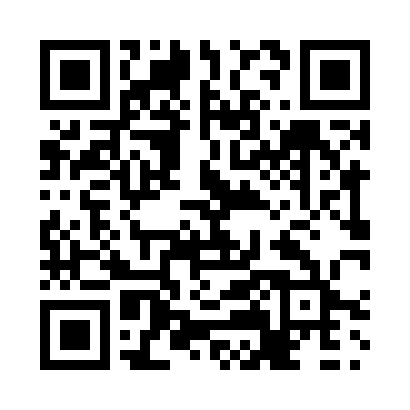 Prayer times for Creemorne, Quebec, CanadaMon 1 Jul 2024 - Wed 31 Jul 2024High Latitude Method: Angle Based RulePrayer Calculation Method: Islamic Society of North AmericaAsar Calculation Method: HanafiPrayer times provided by https://www.salahtimes.comDateDayFajrSunriseDhuhrAsrMaghribIsha1Mon3:215:201:106:348:5910:592Tue3:225:211:106:338:5910:583Wed3:235:211:106:338:5910:574Thu3:245:221:106:338:5910:575Fri3:255:231:116:338:5810:566Sat3:265:231:116:338:5810:557Sun3:275:241:116:338:5710:548Mon3:295:251:116:338:5710:539Tue3:305:261:116:338:5610:5210Wed3:315:271:116:328:5610:5111Thu3:335:281:116:328:5510:5012Fri3:345:281:126:328:5410:4813Sat3:365:291:126:318:5410:4714Sun3:375:301:126:318:5310:4615Mon3:395:311:126:318:5210:4416Tue3:405:321:126:308:5110:4317Wed3:425:331:126:308:5110:4218Thu3:435:341:126:298:5010:4019Fri3:455:351:126:298:4910:3920Sat3:475:361:126:288:4810:3721Sun3:485:371:126:288:4710:3522Mon3:505:381:126:278:4610:3423Tue3:525:391:126:278:4510:3224Wed3:535:401:126:268:4410:3025Thu3:555:421:126:268:4310:2926Fri3:575:431:126:258:4210:2727Sat3:595:441:126:248:4010:2528Sun4:015:451:126:238:3910:2329Mon4:025:461:126:238:3810:2130Tue4:045:471:126:228:3710:1931Wed4:065:481:126:218:3510:18